February 4, 2022To:  All Tournament Participants, Agencies, and CoachesOn behalf of the Rabun County Recreation Department, I would like to welcome you to Rabun County. We are the 10u Boys and 12u Girls State Basketball Tournament host for the 2021-22 season.Date: March 4-5, 2022Location: Rabun County Recreation Center 400 Rabun County Park DriveTiger GA, 30576	Please visit ExploreRabun.com for information on restaurants and lodging as well as our many local attractions.Admission will be $5.00 for adults, $2.00 for students and seniors (55 or over). Children ages 6 and under, coaches, players and Recreation Park staff will be admitted free. Our concession stand will be open during the tournament.  We will also have a hospitality room for coaches and staff. Please go to the GRPA.org website for updated brackets and other info.Important Coaches Information:  All Coaches and team personnel (non-players) must check in with the roster check in table before your team’s first game of the tournament.  There will be a coaches meeting before the first games of the evening with the Tournament Director and Officials prior to tip off.  No more than 3 coaches or non-players are allowed on the bench at any time. Team fee for the tournament is $205 which includes the $5 for quickscores.Good luck to everyone in the tournament!Adam Dixon-Athletic Directoradam.dixon@rabuncounty.ga.govPhone-706-782-4600GRPA SPORTSMANSHIP STATEMENT“The Georgia Recreation and Park Association and its member agencies have made a commitment to promote good sportsmanship by athletes, coaches, and spectators at all GRPA sanctioned events. Profanity, degrading remarks, and intimidating actions directed at officials or competitors will not be tolerated, and are grounds for removal from the event site. Spectators are not allowed to enter thecompetition area during warm-ups or while the contest is being conducted. Thank you for your cooperation in the promotion of good sportsmanship at today’s event.”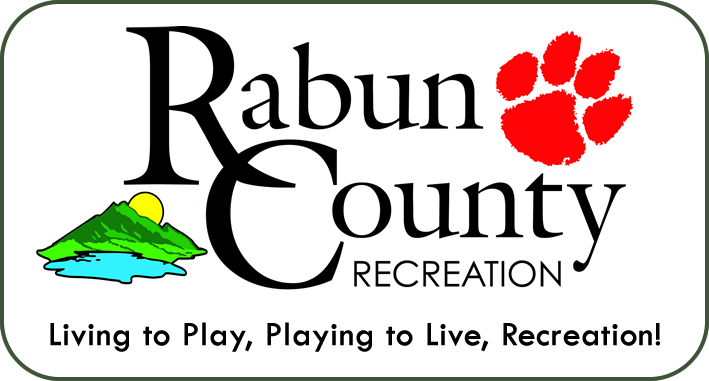 